Research Training Support Grant (RTSG) Funding ApplicationPlease see attached notes for further guidance on the completion of this form.Completed forms should be submitted to the SCDTP Manager for approval (scdtp@soton.ac.uk).Student DetailsDetails of requested expenditure- - - - - - - - - - - - - - - - - - - - - - - - - - - - - - - - - - - - - - - - - - - - - - - - - - - - - - - - - - - - - - - - - - - - - - - - - - - - - - - Approval (This section to be completed by SCDTP Manager)- - - - - - - - - - - - - - - - - - - - - - - - - - - - - - - - - - - - - - - - - - - - - - - - - - - - - - - - - - - - - - - - - - - - - - - - - - - - - - - Notes for students:The RTSG allowance is intended to be used to pay for expenses which are deemed to be ‘in direct support of’ a student's research. Examples include:• UK fieldwork expenses• UK, EU and overseas conferences and summer schools• language training courses usually undertaken in the UK prior to an overseas fieldwork trip• reimbursement of interpreters, guides, assistants• survey costs for example, printing, stationery, telephone calls• purchase of small items of equipment for example, cameras, recorders, films,• gifts for local informants• books and other reading material not available through libraries.The application cannot be used for retrospective spending. No purchases should be made prior to receiving approval from the SCDTP. Items purchased without authorisation may not be reimbursed.For travel and accommodation quotes, please contact designated traveling agent provider of the university to get quotes for budgeting purposes. For insurance purposes, please make sure to book your travel and accommodation via the travel agency or provide evidence why this cannot be done via the travel agency if they are not used.If you are applying to go to a conference, and you intend to submit your paper for the conference or your paper has already been submitted, please provide us with proof of your submission or acceptance. For tracking outcomes and impacts, please include your presentation link/information in the annual survey of SCDTP students.In exceptional circumstances, the SCDTP may consider requests from students to purchase laptops or other computer equipment using this allowance.  Any such request must be clearly and adequately justified based on the nature of the research being undertaken and must be essential for the successful completion of the PhD. Any equipment purchased in excess of £200 or IT-related equipment purchased should remain in the custody of the RO following completion of the award.IT Equipment – Should initially be sourced through the SCDTP.  Please contact the SCDTP Manager to discuss your requirements in the first instance.Requests in excess of £500 will be considered by the SCDTP Senior Management Group.Completed requests should be submitted to SCDTP Manager by email to scdtp@soton.ac.ukOnce approved, a copy of this form should be attached to the institutional claim form when submitting your claim for reimbursement.NameStudent IDHost InstitutionPrimary SupervisorItem(s) / Expenditure RequestedEstimated cost / budget(Please itemise all elements related to the purpose)Co-Funding(Do you have access to additional funding to contribute to these costs?)JustificationSupervisor’s Supporting StatementSupervisor’s Print NameSupervisor’s SignatureDecisionApproved Budget ValueSignatureDate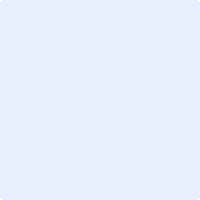 